Mẫu A2-ĐXNV
06/2023/TT-BKHCNĐỀ XUẤT NHIỆM VỤ KHOA HỌC VÀ CÔNG NGHỆ CẤP QUỐC GIA2(Dùng cho Dự án sản xuất thử nghiệm)1. Tên nhiệm vụ:2. Loại hình nhiệm vụ:3. Căn cứ đề xuất nhiệm vụ: (Giải trình căn cứ theo quy định tại Điều 3 Thông tư số 06/2023/TT-BKHCN ngày 25 tháng 5 năm 2023 của Bộ trưởng Bộ Khoa học và Công nghệ quy định trình tự thủ tục xác định nhiệm vụ khoa học và công nghệ cấp quốc gia sử dụng ngân sách nhà nước)4. Tính cấp thiết của nhiệm vụ: (Tổng quan các nhiệm vụ liên quan đã và đang triển khai, tầm quan trọng, đóng góp mới, hiệu quả mang lại, khả năng duy trì và nhân rộng)5. Mục tiêu:6. Dự kiến các nội dung chính cần thực hiện:7. Dự kiến các kết quả chính và các chỉ tiêu cần đạt:8. Dự kiến phương án ứng dụng hoặc sử dụng các kết quả tạo ra:9. Dự kiến hiệu quả mang lại:10. Dự kiến kinh phí và thời gian thực hiện:11. Xuất xứ hình thành: (Cần nêu rõ: Kết quả của các đề tài khoa học và công nghệ; Kết quả khai thác sáng chế, giải pháp hữu ích hoặc kết quả chuyển giao công nghệ)12. Nhu cầu thị trường: (Khả năng thị trường tiêu thụ, phương thức chuyển giao và thương mại hóa các sản phẩm của dự án sản xuất thử nghiệm)13. Khả năng huy động nguồn vốn ngoài NSNN: (Sự tham gia của doanh nghiệp, cơ sở sản xuất)14. Danh mục tài liệu tham khảo: (Liệt kê 5-10 tài liệu liên quan)15. Thông tin liên hệ: Tên tổ chức, cá nhân……; Mã định danh điện tử của tổ chức/số định danh cá nhân: ……………..; Điện thoại: ……………….; Email …………..; Địa chỉ liên hệ: …………….___________________2 Phiếu đề xuất được trình bày không quá 10 trang giấy khổ A4.TÊN BỘ/NGÀNH/ĐỊA PHƯƠNG
TÊN TỔ CHỨC
-------CỘNG HÒA XÃ HỘI CHỦ NGHĨA VIỆT NAM
Độc lập - Tự do - Hạnh phúc
--------------- ….., ngày ... tháng ... năm 20....- Thuộc chương trình: Ghi mã số chương trình (nếu có).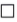 - Độc lập...., ngày ... tháng... năm 20...
TỔ CHỨC, CÁ NHÂN ĐỀ XUẤT
(Họ, tên và chữ ký - đóng dấu đối với tổ chức)





